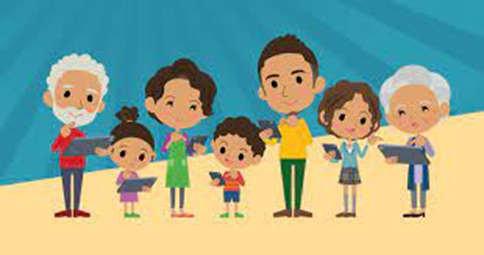 Les écrans et toi, comment ça se passe, comment je suis connecté.Les écrans et toi, comment ça se passe, comment je suis connecté.Questionnaire pour petits et grandsOuiNonLe petit déjeuner, ce n’est jamais sans les dessins-animés, tablette, jeux, téléPour toi, une tablette, ce n’est pas du chocolat, mais ton écran préféréEn classe, au bureau, à la maison, dans l’association, c’est toi le roi/la reine du numériqueTu as déjà un téléphone, tu l’as toujours à portée de mainTu fais une partie de console ou de jeux avant de penser aux devoirs, à ton activité, ménage, rangement…Ecouter de la musique/télé en jouant sur la tablette et en discutant en ligne, facile !Un exercice trop difficile/ une préparation de réunion compliquée ? Rien de tel qu’une petit visio avec le premier de la classe, un ami !Tu ne rates aucune vidéo de ton youtubeur préféré, Instagram…Tu es présent sur les réseaux sociaux, un ou plusieurs ?Dès que tu te poses une question, tu interroges GooglePour ton anniversaire, tu demandes systématiquement un nouveau jeu pour ta console, une extension, un nouvel appareil connectéChez toi, pendant les repas, la télévision est tout le temps allumé / tu réponds au mail / regarde l’ordinateurQuand tu te couches, tu jettes toujours un dernier coup d’œil à ton téléphone,La nuit tu glisses ton téléphone sous ton oreiller ou sur la table de nuit pour ne pas rater un message importantLe matin dès le réveil tu commences par regarder les réseaux sociaux puis les newsScoreQuestionnaire pour petits et grandsOuiNonLe petit déjeuner, ce n’est jamais sans les dessins-animés, tablette, jeux, téléPour toi, une tablette, ce n’est pas du chocolat, mais ton écran préféréEn classe, au bureau, à la maison, dans l’association, c’est toi le roi/la reine du numériqueTu as déjà un téléphone, tu l’as toujours à portée de mainTu fais une partie de console ou de jeux avant de penser aux devoirs, à ton activité, ménage, rangement…Ecouter de la musique/télé en jouant sur la tablette et en discutant en ligne, facile !Un exercice trop difficile/ une préparation de réunion compliquée ? Rien de tel qu’une petit visio avec le premier de la classe, un ami !Tu ne rates aucune vidéo de ton youtubeur préféré, Instagram…Tu es présent sur les réseaux sociaux, un ou plusieurs ?Dès que tu te poses une question, tu interroges GooglePour ton anniversaire, tu demandes systématiquement un nouveau jeu pour ta console, une extension, un nouvel appareil connectéChez toi, pendant les repas, la télévision est tout le temps allumé / tu réponds au mail / regarde l’ordinateurQuand tu te couches, tu jettes toujours un dernier coup d’œil à ton téléphone,La nuit tu glisses ton téléphone sous ton oreiller ou sur la table de nuit pour ne pas rater un message importantLe matin dès le réveil tu commences par regarder les réseaux sociaux puis les newsScore